Purpose To establish a standard process for the timely completion of paperwork,PolicySupervisors shall be responsible for the proper completion of all records, reports, and forms initiated in their command. All such records, reports, and forms shall be completed by the end of the shift in which the subject occurred, unless specific approval is granted by the next supervisor in the chain of command to delay its completion until the next shift day.GuidelinesAll records, reports, and forms shall be completed in a neat, accurate, and proper manner in accordance with departmental procedures. Any illegible, inaccurate, improper, or falsified document may require revision prior to being accepted by the next supervisor or the department secretary.Security of InformationMembers shall not divulge any information contained in incident reports or other official department reports and records. All patient records (PCR) shall remain confidential in order to maintain compliance with HIPPA. All requests for information shall be directed to the Fire Chief or appointed designee.Requests for RecordsPublic records requests shall be processed by the Fire Chief or appointed designee. The Fire Chief or District attorney shall make the final determination on the release of information to the public. Distribution of information will be per District Policy.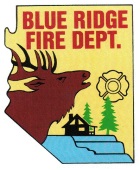  Blue Ridge Fire DistrictPolicy and Procedure Blue Ridge Fire DistrictPolicy and Procedure Blue Ridge Fire DistrictPolicy and ProcedureGeneral Order Number C208 General Order Number C208 Subject:Completion of Reports and RecordsSubject:Completion of Reports and RecordsSubject:Completion of Reports and RecordsEffective Date:April 1, 2015Effective Date:April 1, 2015Effective Date:April 1, 2015 Total Pages:1Subject:Completion of Reports and RecordsSubject:Completion of Reports and RecordsSubject:Completion of Reports and RecordsBoard Approval Date:March 21, 2015Board Approval Date:March 21, 2015Board Approval Date:March 21, 2015Resends:Application:All District PersonnelApplication:All District PersonnelSigned into effect as authorized by the Board of DirectorsJohn Banning, Fire ChiefSigned into effect as authorized by the Board of DirectorsJohn Banning, Fire ChiefSigned into effect as authorized by the Board of DirectorsJohn Banning, Fire ChiefSigned into effect as authorized by the Board of DirectorsJohn Banning, Fire ChiefSigned into effect as authorized by the Board of DirectorsJohn Banning, Fire Chief